MIEJSKA  OLIMPIADA  Z  MATEMATYKI   2014                   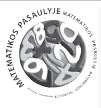                          DLA KLAS  4 – 5 Imię, nazwisko …………………………………………………Miasto, szkoła, klasa …………………………………………………………………………Podręcznik do matematyki, z którego się uczysz …………………………………………….Zeszyt ćwiczeń ……………………………………………………………………………….Wpisz odpowiedni znak  > lub <.                                                                                 4 p.       6,1 O 6,0       0,9  O  1,0        0,5 O  0,1           0,09  O  0,91,09  O  1,5       4,4  O  0,44      7,0  O  0,7            6,6  O  0,06 Jeżeli  9 ∙ x = 243, to jaka jest wartość wyrażenia  9 ∙ x + 19?                                   2 p.Rozwiązanie:        Odp.: ……………………………. _________________________________________________________________________________Która z podanych liczb jest równa :                                                                            2 p.5 jednościom + 6 dziesiątkom + 24 tysiącom?  Zaznacz prawidłową odpowiedź.245            b) 2465            c) 24065          d) 204465__________________________________________________________________Na którym rysunku pokolorowano    prostokąta?                                                      2 p.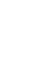 Zaznacz odpowiednią literę przy odpowiednim rysunku. 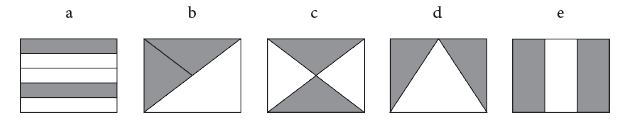 Średnica dużego okręgu wynosi 28 cm.                                                                      2 p.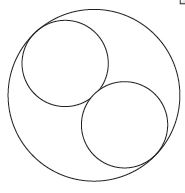 Jaką długość mają promienie małych okręgów? Rozwiązanie:Odp.: …………….. ____________________________________________________________________Dwaj rowerzyści wyjechali jednocześnie naprzeciw siebie. Jeden jechał                 3 p. z prędkością 25 km/h, a drugi z prędkością 35 km/h. Spotkali się po 2 h. Jaka odległość była między nimi na początku? Rozwiązanie:  Odp.: ……………_____________________________________________________________________Sześcianiki mają jednakową masę. Kulki też mają jednakową masę.                       3 p. Ile gramów waży sześcianik i ile waży kulka?  Co jest cięższe? Ile razy cięższe?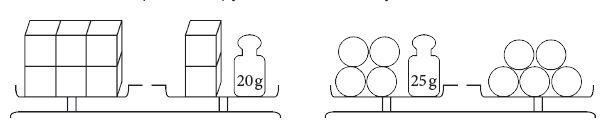 Sześcianik waży ………. Kulka waży …….  …………………………………………...W puste miejsca wpisz odpowiednie liczby.                                                                2 p.  tyle samo, co                         tyle samo, co   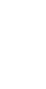 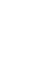   tyle samo, co                          tyle samo, co   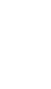 Wyjaśnij, czy można ułożyć figurę B z figur A?                                                       2 p.                                                   Jeżeli można, napisz, z ilu figur A można ułożyć    figurę B?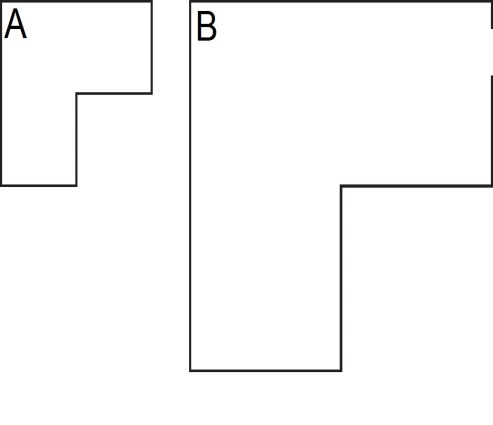 Przedstaw to na rysunku. Odp.: …………Marek każdego dnia wkłada centy do skarbonki. Na wykresie przedstawiono,          2 p. jak rośnie suma pieniędzy każdego miesiąca. 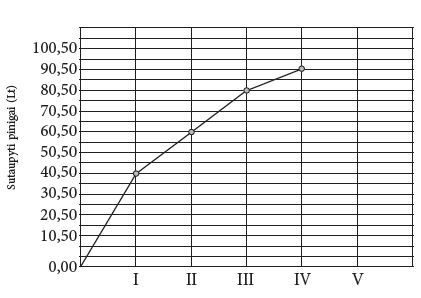 ● Ile pieniędzy zaoszczędził w ciągupierwszego miesiąca? …………….● Ile pieniędzy zaoszczędził w ciągu drugiego miesiąca? ………………● Ile pieniędzy zaoszczędził w ciągu czwartego miesiąca?.........................Po pięciu miesiącach Marek miał  95,50 Lt. Dokończ wykres. Ile pieniędzy zaoszczędził w ciągu piątego miesiąca? Prostokąt składa się z kratek o powierzchni 1 . Dokończ kreślenia figury           2 p.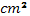  o powierzchni 15 . 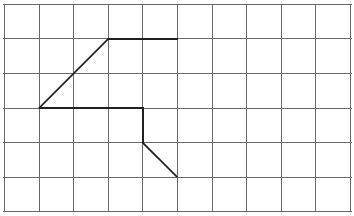 Mogłeś (-aś) uzyskać 26 punktów. Uzyskałeś (-aś) …………………..